Board of Managers AgendaSeptember 22, 2014									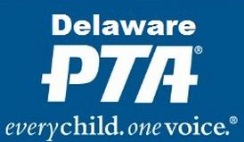 6:30pm -8:00pmEden Support Center925 Bear Corbit RdBear, DE 19701__________________________________________________________________________________________Stay Connected:  www.Delawarepta.org   Facebook  Twitter @DelawarePTA  WelcomeBrief introductionsReview of last meeting minutes: Mandy GonyeaFinance Report:  Finance CommitteeProposed Bylaws changes: Bylaws CommitteeStrategic Plan Updates: Ashley Dalzell-GrayCommittee Updates: Convention – Terri HodgesAdvocacy Committee –Yvonne JohnsonExceptional Child –Liz ToneyMilitary Outreach –Nikkia ScherrerRegion VP UpdatesRegion I: Brandywine – Ashley Dalzell-GrayRegion II: Red Clay – Jaime Gilley Region III: Christina – Yvonne JohnsonRegion IV: Colonial – Arista GordyRegion V: Appo -Terri Carpe(Terri H)Region VI: Kent County –Terri HNew Business: Parent Opt-OutCCSS in each districtPriority SchoolsMisc announcementsAdjourn